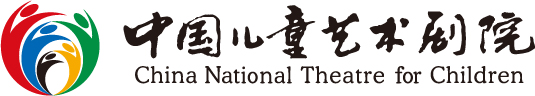 A B O U T   T H E   C O M P A N YA B O U T  T H E   P R O D U C T I O N*If you have more than one production to present, please fill in this section for each production.Please send this form with high quality photos and the technical rider.What can be provided by the China Children’s Drama Festival: accommodation to all participants, food at the hotel, technical support and some performance fee [subject to big (700 seats) or small (200 seats) venues]. Travelling costs are covered by each participating theatre.China Children’s Drama FestivalChina National Theatre for ChildrenNo.64, Donganmen Street., Dongcheng District, Beijing, CHINA, 100006Sun Ming: ming-sun@foxmail.com Tel: (86-10) 65286617Fax: (86-10) 85110261Cell phone: +86 15210502939Deadline for Application: 31th December 2016Applications reaching us after 31th December 2016 will not be taken into consideration.The result will be informed on 31th January 2017 by email.China Children’s Drama Festival 2017(7th July 2017-25th August 2017)INTERNATIONAL PROGRAMMECompany NameCountryAddressTelCompany Representative[Name / Position]FaxOrganisationBoard MembersIn-house StaffIn-house StaffOrganisationContact Person[Name / Position]EmailEstablished in[MM/YYYY]WebsiteCompany HistoryCompany ObjectivesAward History[MM/YYYY][MM/YYYY][MM/YYYY]Past Productions[YYYY: “Production”][YYYY: “Production”][YYYY: “Production”]FundingAre you able to apply for funding to cover the international airfare/freight?[     ]  YES     /     [    ] NOAre you able to apply for funding to cover the international airfare/freight?[     ]  YES     /     [    ] NOAre you able to apply for funding to cover the international airfare/freight?[     ]  YES     /     [    ] NOTitleCompany Name[If it is a co-production, please write all the company names involved with the country][If it is a co-production, please write all the company names involved with the country][If it is a co-production, please write all the company names involved with the country]Written byDirected byTarget AgeGenreLanguageDo you need some language support such as subtitle?           [     ] YES     /     [     ] NODo you need some language support such as subtitle?           [     ] YES     /     [     ] NODurationDo you need some language support such as subtitle?           [     ] YES     /     [     ] NODo you need some language support such as subtitle?           [     ] YES     /     [     ] NOMinimum Stage Size[Width x Depth x Height (m)]Max Number of AudienceTime for Get-in(can adjust the set up time accordingly )Time for Get-outProduction TeamCastNo. of Touring MembersTouring Member List[Name / Position][Name / Position][Name / Position]1 line BlurbSynopsisFull Length Video Link*If you do not have the link to watch or download the video (without deadline), please post us the DVD.*If you do not have the link to watch or download the video (without deadline), please post us the DVD.*If you do not have the link to watch or download the video (without deadline), please post us the DVD.Trailer Link*The festival may use it on the website.*The festival may use it on the website.*The festival may use it on the website.ReviewsFreightFuture Performance Dates & Places